State Intermediate Educational Unit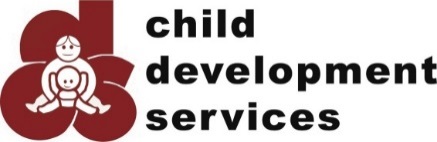 146 State House Station, Augusta, ME 04333  Telephone: (207) 624-6660 Fax: (207) 624-6661http://www.maine.gov/doe/learning/cds  Early Childhood Special Education Program*This is the first step in the program approval process. Once complete you will hear from our contract department*Program Name:      Attachment I:PROGRAM APPROVALEducation Administrator Amendment                                                                     PROGRAM NAME:      		                      Educational Administrator Name:      Program NameProgram NameDateDateDateProgram AdministratorProgram AdministratorEmailEmailEmailPhysical AddressPhysical AddressPhonePhonePhoneFaxFaxFaxMailing Address(if different than above)Mailing Address(if different than above)Check one of the followingCheck one of the following This is a new program      This is my yearly update-no changes I am updating program information (tell us more below*) This is a new program      This is my yearly update-no changes I am updating program information (tell us more below*) This is a new program      This is my yearly update-no changes I am updating program information (tell us more below*) This is a new program      This is my yearly update-no changes I am updating program information (tell us more below*) This is a new program      This is my yearly update-no changes I am updating program information (tell us more below*) This is a new program      This is my yearly update-no changes I am updating program information (tell us more below*) This is a new program      This is my yearly update-no changes I am updating program information (tell us more below*) This is a new program      This is my yearly update-no changes I am updating program information (tell us more below*) This is a new program      This is my yearly update-no changes I am updating program information (tell us more below*) This is a new program      This is my yearly update-no changes I am updating program information (tell us more below*) This is a new program      This is my yearly update-no changes I am updating program information (tell us more below*) This is a new program      This is my yearly update-no changes I am updating program information (tell us more below*) This is a new program      This is my yearly update-no changes I am updating program information (tell us more below*) This is a new program      This is my yearly update-no changes I am updating program information (tell us more below*) This is a new program      This is my yearly update-no changes I am updating program information (tell us more below*) This is a new program      This is my yearly update-no changes I am updating program information (tell us more below*)Briefly describe what information you are updating. *Briefly describe what information you are updating. **Only complete the section(s) that require updated or new information**Only complete the section(s) that require updated or new information**Only complete the section(s) that require updated or new information**Only complete the section(s) that require updated or new information**Only complete the section(s) that require updated or new information**Only complete the section(s) that require updated or new information**Only complete the section(s) that require updated or new information**Only complete the section(s) that require updated or new information**Only complete the section(s) that require updated or new information**Only complete the section(s) that require updated or new information**Only complete the section(s) that require updated or new information**Only complete the section(s) that require updated or new information**Only complete the section(s) that require updated or new information**Only complete the section(s) that require updated or new information**Only complete the section(s) that require updated or new information**Only complete the section(s) that require updated or new information*Legal Status/ Organization Legal Status/ Organization Legal Status/ Organization Legal Status/ Organization Legal Status/ Organization Legal Status/ Organization Legal Status/ Organization Legal Status/ Organization Legal Status/ Organization Legal Status/ Organization Legal Status/ Organization Legal Status/ Organization Legal Status/ Organization Legal Status/ Organization Legal Status/ Organization Legal Status/ Organization Legal Status/ Organization Legal Status/ Organization Name of CorporationName of CorporationName of CorporationName of CorporationDate of incorporationDate of incorporationDate of incorporationDate of incorporationDate of incorporationPreschool/ Program must be incorporated under the laws of the State of Maine or the United States to receive public funds.  Attach a copy of legal incorporation documents if not currently on file at the CDS State IEU.Preschool/ Program must be incorporated under the laws of the State of Maine or the United States to receive public funds.  Attach a copy of legal incorporation documents if not currently on file at the CDS State IEU.Preschool/ Program must be incorporated under the laws of the State of Maine or the United States to receive public funds.  Attach a copy of legal incorporation documents if not currently on file at the CDS State IEU.Preschool/ Program must be incorporated under the laws of the State of Maine or the United States to receive public funds.  Attach a copy of legal incorporation documents if not currently on file at the CDS State IEU.Preschool/ Program must be incorporated under the laws of the State of Maine or the United States to receive public funds.  Attach a copy of legal incorporation documents if not currently on file at the CDS State IEU.Preschool/ Program must be incorporated under the laws of the State of Maine or the United States to receive public funds.  Attach a copy of legal incorporation documents if not currently on file at the CDS State IEU.Preschool/ Program must be incorporated under the laws of the State of Maine or the United States to receive public funds.  Attach a copy of legal incorporation documents if not currently on file at the CDS State IEU.Preschool/ Program must be incorporated under the laws of the State of Maine or the United States to receive public funds.  Attach a copy of legal incorporation documents if not currently on file at the CDS State IEU.Preschool/ Program must be incorporated under the laws of the State of Maine or the United States to receive public funds.  Attach a copy of legal incorporation documents if not currently on file at the CDS State IEU.Preschool/ Program must be incorporated under the laws of the State of Maine or the United States to receive public funds.  Attach a copy of legal incorporation documents if not currently on file at the CDS State IEU.Preschool/ Program must be incorporated under the laws of the State of Maine or the United States to receive public funds.  Attach a copy of legal incorporation documents if not currently on file at the CDS State IEU.Preschool/ Program must be incorporated under the laws of the State of Maine or the United States to receive public funds.  Attach a copy of legal incorporation documents if not currently on file at the CDS State IEU.Preschool/ Program must be incorporated under the laws of the State of Maine or the United States to receive public funds.  Attach a copy of legal incorporation documents if not currently on file at the CDS State IEU.Preschool/ Program must be incorporated under the laws of the State of Maine or the United States to receive public funds.  Attach a copy of legal incorporation documents if not currently on file at the CDS State IEU.Preschool/ Program must be incorporated under the laws of the State of Maine or the United States to receive public funds.  Attach a copy of legal incorporation documents if not currently on file at the CDS State IEU.Preschool/ Program must be incorporated under the laws of the State of Maine or the United States to receive public funds.  Attach a copy of legal incorporation documents if not currently on file at the CDS State IEU.Preschool/ Program must be incorporated under the laws of the State of Maine or the United States to receive public funds.  Attach a copy of legal incorporation documents if not currently on file at the CDS State IEU.Preschool/ Program must be incorporated under the laws of the State of Maine or the United States to receive public funds.  Attach a copy of legal incorporation documents if not currently on file at the CDS State IEU.Program Fiscal InformationProgram Fiscal InformationProgram Fiscal InformationProgram Fiscal InformationProgram Fiscal InformationProgram Fiscal InformationProgram Fiscal InformationProgram Fiscal InformationProgram Fiscal InformationProgram Fiscal InformationProgram Fiscal InformationProgram Fiscal InformationProgram Fiscal InformationProgram Fiscal InformationProgram Fiscal InformationProgram Fiscal InformationProgram Fiscal InformationProgram Fiscal InformationDo you bill MaineCare for services referred for by IFSP/IEP?Do you bill MaineCare for services referred for by IFSP/IEP?Do you bill MaineCare for services referred for by IFSP/IEP?Do you bill MaineCare for services referred for by IFSP/IEP?Do you bill MaineCare for services referred for by IFSP/IEP?Do you bill MaineCare for services referred for by IFSP/IEP?Do you bill MaineCare for services referred for by IFSP/IEP?Do you bill MaineCare for services referred for by IFSP/IEP?Do you bill MaineCare for services referred for by IFSP/IEP?Do you bill MaineCare for services referred for by IFSP/IEP?Do you bill MaineCare for services referred for by IFSP/IEP? Yes No Yes No Yes NoSection 28Section 28 Yes    No Yes    NoDo you bill MaineCare for services referred for by IFSP/IEP?Do you bill MaineCare for services referred for by IFSP/IEP?Do you bill MaineCare for services referred for by IFSP/IEP?Do you bill MaineCare for services referred for by IFSP/IEP?Do you bill MaineCare for services referred for by IFSP/IEP?Do you bill MaineCare for services referred for by IFSP/IEP?Do you bill MaineCare for services referred for by IFSP/IEP?Do you bill MaineCare for services referred for by IFSP/IEP?Do you bill MaineCare for services referred for by IFSP/IEP?Do you bill MaineCare for services referred for by IFSP/IEP?Do you bill MaineCare for services referred for by IFSP/IEP? Yes No Yes No Yes NoSection 65Section 65 Yes    No Yes    NoDo you bill private insurance for services referred for by IFSP/IEP?Do you bill private insurance for services referred for by IFSP/IEP?Do you bill private insurance for services referred for by IFSP/IEP?Do you bill private insurance for services referred for by IFSP/IEP?Do you bill private insurance for services referred for by IFSP/IEP?Do you bill private insurance for services referred for by IFSP/IEP?Do you bill private insurance for services referred for by IFSP/IEP?Do you bill private insurance for services referred for by IFSP/IEP?Do you bill private insurance for services referred for by IFSP/IEP?Do you bill private insurance for services referred for by IFSP/IEP?Do you bill private insurance for services referred for by IFSP/IEP? Yes No Yes No Yes NoNPI #_______________________NPI #_______________________NPI #_______________________NPI #_______________________Must include brochure/ handbook information that references usual and customary rates, if rates established. Must include brochure/ handbook information that references usual and customary rates, if rates established. Must include brochure/ handbook information that references usual and customary rates, if rates established. Must include brochure/ handbook information that references usual and customary rates, if rates established. Must include brochure/ handbook information that references usual and customary rates, if rates established. Must include brochure/ handbook information that references usual and customary rates, if rates established. Must include brochure/ handbook information that references usual and customary rates, if rates established. Must include brochure/ handbook information that references usual and customary rates, if rates established. Must include brochure/ handbook information that references usual and customary rates, if rates established. Must include brochure/ handbook information that references usual and customary rates, if rates established. Must include brochure/ handbook information that references usual and customary rates, if rates established. Must include brochure/ handbook information that references usual and customary rates, if rates established. Must include brochure/ handbook information that references usual and customary rates, if rates established. Must include brochure/ handbook information that references usual and customary rates, if rates established. Must include brochure/ handbook information that references usual and customary rates, if rates established. Must include brochure/ handbook information that references usual and customary rates, if rates established. Must include brochure/ handbook information that references usual and customary rates, if rates established. Must include brochure/ handbook information that references usual and customary rates, if rates established.  On file   Included Included  Available electronically at        Available electronically at        Available electronically at        Available electronically at        Available electronically at        Available electronically at        Available electronically at        Available electronically at        Available electronically at        Available electronically at        Available electronically at        Available electronically at        Available electronically at        Available electronically at        Available electronically at      Program Information Program Information Program Information Program Information Program Information Program Information Program Information Program Information Program Information Program Information Program Information Program Information Program Information Program Information Program Information Program Information Program Information Program Information Child Care License Information Child Care License Information Child Care License Information Child Care License Information Child Care License Information Child Care License Information License ID #CapacityCapacityCapacityCapacityDescribe the programs Inclusion Practices.  Describe the programs Inclusion Practices.  Describe the programs Inclusion Practices.  Describe the programs Inclusion Practices.  Describe the programs Inclusion Practices.  Describe the programs Inclusion Practices.  Describe the Programs Curriculum. Describe the Programs Curriculum. Describe the Programs Curriculum. Describe the Programs Curriculum. Describe the Programs Curriculum. Describe the Programs Curriculum. Describe the ongoing assessment that occurs for all children in the program. (attach a sample) Describe the ongoing assessment that occurs for all children in the program. (attach a sample) Describe the ongoing assessment that occurs for all children in the program. (attach a sample) Describe the ongoing assessment that occurs for all children in the program. (attach a sample) Describe the ongoing assessment that occurs for all children in the program. (attach a sample) Describe the ongoing assessment that occurs for all children in the program. (attach a sample) Describe the Programs Behavior Management Procedures (attach documentation)Describe the Programs Behavior Management Procedures (attach documentation)Describe the Programs Behavior Management Procedures (attach documentation)Describe the Programs Behavior Management Procedures (attach documentation)Describe the Programs Behavior Management Procedures (attach documentation)Describe the Programs Behavior Management Procedures (attach documentation)Describe how progress is measured and how data is collected. (attach data collection sample) Describe how progress is measured and how data is collected. (attach data collection sample) Describe how progress is measured and how data is collected. (attach data collection sample) Describe how progress is measured and how data is collected. (attach data collection sample) Describe how progress is measured and how data is collected. (attach data collection sample) Describe how progress is measured and how data is collected. (attach data collection sample) What accommodations/ modifications are used to support a child’s individual developmental needs?What accommodations/ modifications are used to support a child’s individual developmental needs?What accommodations/ modifications are used to support a child’s individual developmental needs?What accommodations/ modifications are used to support a child’s individual developmental needs?What accommodations/ modifications are used to support a child’s individual developmental needs?What accommodations/ modifications are used to support a child’s individual developmental needs?Describe supervision procedures for educational technicians? (attach sample documentation template)Describe supervision procedures for educational technicians? (attach sample documentation template)Describe supervision procedures for educational technicians? (attach sample documentation template)Describe supervision procedures for educational technicians? (attach sample documentation template)Describe supervision procedures for educational technicians? (attach sample documentation template)Describe supervision procedures for educational technicians? (attach sample documentation template)Is the program accredited by a national organization?Is the program accredited by a national organization?Is the program accredited by a national organization?Is the program accredited by a national organization?Is the program accredited by a national organization? Yes NoIf yes, describe?If yes, describe?Do you currently have QRIS Certificate/ Level?Do you currently have QRIS Certificate/ Level?Do you currently have QRIS Certificate/ Level?Do you currently have QRIS Certificate/ Level?Do you currently have QRIS Certificate/ Level? Yes NoIf yes, what step? If yes, what step? Is the program fully accessible? Is the program fully accessible? Is the program fully accessible? Is the program fully accessible? Is the program fully accessible?  Yes NoIf no, explainIf no, explainPreschool Classroom Profile  (one classroom per profile; use additional pages if needed)Preschool Classroom Profile  (one classroom per profile; use additional pages if needed)Preschool Classroom Profile  (one classroom per profile; use additional pages if needed)Preschool Classroom Profile  (one classroom per profile; use additional pages if needed)Preschool Classroom Profile  (one classroom per profile; use additional pages if needed)Preschool Classroom Profile  (one classroom per profile; use additional pages if needed)Preschool Classroom Profile  (one classroom per profile; use additional pages if needed)Preschool Classroom Profile  (one classroom per profile; use additional pages if needed)Preschool Classroom Profile  (one classroom per profile; use additional pages if needed)Preschool Classroom Profile  (one classroom per profile; use additional pages if needed)Preschool Classroom Profile  (one classroom per profile; use additional pages if needed)Preschool Classroom Profile  (one classroom per profile; use additional pages if needed)Preschool Classroom Profile  (one classroom per profile; use additional pages if needed)Preschool Classroom Profile  (one classroom per profile; use additional pages if needed)Preschool Classroom Profile  (one classroom per profile; use additional pages if needed)Preschool Classroom Profile  (one classroom per profile; use additional pages if needed)Preschool Classroom Profile  (one classroom per profile; use additional pages if needed)Preschool Classroom Profile  (one classroom per profile; use additional pages if needed)Preschool Classroom Profile  (one classroom per profile; use additional pages if needed)Preschool Classroom Profile  (one classroom per profile; use additional pages if needed)Preschool Classroom Profile  (one classroom per profile; use additional pages if needed)Preschool Classroom Profile  (one classroom per profile; use additional pages if needed)Preschool Classroom Profile  (one classroom per profile; use additional pages if needed)Preschool Classroom NamePreschool Classroom NamePreschool Classroom Name  Regular Early Childhood Education Setting (RECS)  Regular Early Childhood Education Setting (RECS)  Regular Early Childhood Education Setting (RECS)  Regular Early Childhood Education Setting (RECS)  Regular Early Childhood Education Setting (RECS)  Regular Early Childhood Education Setting (RECS)  Regular Early Childhood Education Setting (RECS)RatioPreschool Classroom NamePreschool Classroom NamePreschool Classroom Name Special Education Classroom Setting (SECS) Special Education Classroom Setting (SECS) Special Education Classroom Setting (SECS) Special Education Classroom Setting (SECS) Special Education Classroom Setting (SECS) Special Education Classroom Setting (SECS) Special Education Classroom Setting (SECS) 4:1 4:1 4:1 3:1 3:1 3:1 2:1 2:1 2:1 1:1Preschool Education Session Description (indicate the time where educational opportunities are occurring)Preschool Education Session Description (indicate the time where educational opportunities are occurring)Preschool Education Session Description (indicate the time where educational opportunities are occurring)Preschool Education Session Description (indicate the time where educational opportunities are occurring)Preschool Education Session Description (indicate the time where educational opportunities are occurring)Preschool Education Session Description (indicate the time where educational opportunities are occurring)Preschool Education Session Description (indicate the time where educational opportunities are occurring)Preschool Education Session Description (indicate the time where educational opportunities are occurring)Preschool Education Session Description (indicate the time where educational opportunities are occurring)Preschool Education Session Description (indicate the time where educational opportunities are occurring)Preschool Education Session Description (indicate the time where educational opportunities are occurring)Preschool Education Session Description (indicate the time where educational opportunities are occurring)Preschool Education Session Description (indicate the time where educational opportunities are occurring)Preschool Education Session Description (indicate the time where educational opportunities are occurring)Preschool Education Session Description (indicate the time where educational opportunities are occurring)Preschool Education Session Description (indicate the time where educational opportunities are occurring)Preschool Education Session Description (indicate the time where educational opportunities are occurring)Preschool Education Session Description (indicate the time where educational opportunities are occurring)Preschool Education Session Description (indicate the time where educational opportunities are occurring)Preschool Education Session Description (indicate the time where educational opportunities are occurring)Preschool Education Session Description (indicate the time where educational opportunities are occurring)Preschool Education Session Description (indicate the time where educational opportunities are occurring)Preschool Education Session Description (indicate the time where educational opportunities are occurring)Day Monday Monday Monday Tuesday Tuesday Tuesday Tuesday Wednesday Wednesday Wednesday Wednesday Thursday Thursday Thursday Thursday Thursday Thursday Friday Friday Friday Friday FridayTimeDescribe Classroom. Describe Classroom. Describe Classroom. Describe Classroom. Describe daily classroom schedule (or attach).Describe daily classroom schedule (or attach).Describe daily classroom schedule (or attach).Describe daily classroom schedule (or attach).Staff Information (All staff must have certification/ authorization from the Department of Education.) Staff Information (All staff must have certification/ authorization from the Department of Education.) Staff Information (All staff must have certification/ authorization from the Department of Education.) Staff Information (All staff must have certification/ authorization from the Department of Education.) Staff Information (All staff must have certification/ authorization from the Department of Education.) Staff Information (All staff must have certification/ authorization from the Department of Education.) Staff Information (All staff must have certification/ authorization from the Department of Education.) Staff Information (All staff must have certification/ authorization from the Department of Education.) Staff Information (All staff must have certification/ authorization from the Department of Education.) Staff Information (All staff must have certification/ authorization from the Department of Education.) Staff Information (All staff must have certification/ authorization from the Department of Education.) Staff Information (All staff must have certification/ authorization from the Department of Education.) Staff Information (All staff must have certification/ authorization from the Department of Education.) Staff Information (All staff must have certification/ authorization from the Department of Education.) Staff Information (All staff must have certification/ authorization from the Department of Education.) Staff Information (All staff must have certification/ authorization from the Department of Education.) Staff Information (All staff must have certification/ authorization from the Department of Education.) Staff Information (All staff must have certification/ authorization from the Department of Education.) Staff Information (All staff must have certification/ authorization from the Department of Education.) Staff Information (All staff must have certification/ authorization from the Department of Education.) Staff Information (All staff must have certification/ authorization from the Department of Education.) Staff Information (All staff must have certification/ authorization from the Department of Education.) Staff Information (All staff must have certification/ authorization from the Department of Education.) Lead TeacherLead TeacherLead TeacherCertificationIssuedIssuedIssuedIssuedLead TeacherLead TeacherLead TeacherCertificationExpiresExpiresExpiresExpiresSupervisorSupervisorSupervisorCertificationIssuedIssuedIssuedIssuedSupervisorSupervisorSupervisorCertificationExpiresExpiresExpiresExpiresEducational AdministratorEducational AdministratorEducational AdministratorCertificationIssuedIssuedIssuedIssuedEducational AdministratorEducational AdministratorEducational AdministratorCertificationExpiresExpiresExpiresExpiresAdditional Classroom Staff Additional Classroom Staff Additional Classroom Staff Additional Classroom Staff Additional Classroom Staff Additional Classroom Staff Additional Classroom Staff Additional Classroom Staff Additional Classroom Staff Additional Classroom Staff Additional Classroom Staff Additional Classroom Staff Additional Classroom Staff Additional Classroom Staff Additional Classroom Staff Additional Classroom Staff Additional Classroom Staff Additional Classroom Staff Additional Classroom Staff Additional Classroom Staff Additional Classroom Staff Additional Classroom Staff Additional Classroom Staff NameNamePositionPositionPositionCertification/AuthorizationCertification/AuthorizationIssued/ ExpiredIssued/ ExpiredIssued/ ExpiredIssued/ ExpiredSupervisorSupervisorSupervisorSupervisorEmployee SignatureEmployee SignatureEmployee SignatureEmployee SignatureEmployee SignatureEmployee SignatureEmployee SignatureEmployee SignatureI hereby attest that appropriate staff and I have read and understand the following and will abide by them to the best of our ability when providing services to children referred to our program. I hereby attest that appropriate staff and I have read and understand the following and will abide by them to the best of our ability when providing services to children referred to our program. I hereby attest that appropriate staff and I have read and understand the following and will abide by them to the best of our ability when providing services to children referred to our program. I hereby attest that appropriate staff and I have read and understand the following and will abide by them to the best of our ability when providing services to children referred to our program. Lead Teacher SignatureEducational AdministratorSupervisor Signature Maine Unified Special Education Regulations (MUSER)Individuals with Disabilities Education Act (IDEA)Family Education Rights and Privacy Act (FERPA)Chapter 33 Rule Governing Physical Restraints and SeclusionEducation Administrator Requirements: Education Administrator Requirements: Education Administrator Requirements: Education Administrator Requirements: Education Administrator Requirements: Education Administrator Requirements: Education Administrator Requirements: Education Administrator Requirements: Education Administrator Requirements: Certification as a Special Education Administrator (030)  or ALL of the following: Certification as a Special Education Administrator (030)  or ALL of the following: Certification as a Special Education Administrator (030)  or ALL of the following: Certification as a Special Education Administrator (030)  or ALL of the following: Certification as a Special Education Administrator (030)  or ALL of the following: Certification as a Special Education Administrator (030)  or ALL of the following: Certification as a Special Education Administrator (030)  or ALL of the following: Certification as a Special Education Administrator (030)  or ALL of the following: Certification as a Special Education Administrator (030)  or ALL of the following: One of the listed Certification through the Maine Department of EducationOne of the listed Certification through the Maine Department of EducationOne of the listed Certification through the Maine Department of EducationOne of the listed Certification through the Maine Department of EducationOne of the listed Certification through the Maine Department of EducationOne of the listed Certification through the Maine Department of EducationOne of the listed Certification through the Maine Department of EducationOne of the listed Certification through the Maine Department of EducationOne of the listed Certification through the Maine Department of Education035 Assistance Special Education Director035 Assistance Special Education Director035 Assistance Special Education Director035 Assistance Special Education Director079 Special Education Consultant079 Special Education Consultant079 Special Education Consultant079 Special Education Consultant093 School Psychological Service Provider282 Teacher of Students with Disabilities                  B-5282 Teacher of Students with Disabilities                  B-5282 Teacher of Students with Disabilities                  B-5282 Teacher of Students with Disabilities                  B-5286 Teacher- Severe Impairment286 Teacher- Severe Impairment286 Teacher- Severe Impairment286 Teacher- Severe Impairment291 Teacher- Visual Impairments292 Teacher- Hearing Impairments292 Teacher- Hearing Impairments292 Teacher- Hearing Impairments292 Teacher- Hearing Impairments293 Speech and Hearing Clinician293 Speech and Hearing Clinician293 Speech and Hearing Clinician293 Speech and Hearing ClinicianMinimum of a Master’s Degree in Special Education or related fieldMinimum of a Master’s Degree in Special Education or related fieldMinimum of a Master’s Degree in Special Education or related fieldMinimum of a Master’s Degree in Special Education or related fieldMinimum of a Master’s Degree in Special Education or related fieldMinimum of a Master’s Degree in Special Education or related fieldMinimum of a Master’s Degree in Special Education or related fieldMinimum of a Master’s Degree in Special Education or related fieldMinimum of a Master’s Degree in Special Education or related fieldMinimum of one year Administrative ExperienceMinimum of one year Administrative ExperienceMinimum of one year Administrative ExperienceMinimum of one year Administrative ExperienceMinimum of one year Administrative ExperienceMinimum of one year Administrative ExperienceMinimum of one year Administrative ExperienceMinimum of one year Administrative ExperienceMinimum of one year Administrative ExperienceIf Education Administrator does not meet the above requirements one of the following requirements  MUST be met: If Education Administrator does not meet the above requirements one of the following requirements  MUST be met: If Education Administrator does not meet the above requirements one of the following requirements  MUST be met: If Education Administrator does not meet the above requirements one of the following requirements  MUST be met: If Education Administrator does not meet the above requirements one of the following requirements  MUST be met: If Education Administrator does not meet the above requirements one of the following requirements  MUST be met: If Education Administrator does not meet the above requirements one of the following requirements  MUST be met: If Education Administrator does not meet the above requirements one of the following requirements  MUST be met: If Education Administrator does not meet the above requirements one of the following requirements  MUST be met: Education Administrator is enrolled in a Masters Level Degree Program in Special Education or related field and needs less than 9 credit hours to complete their degree.Education Administrator is enrolled in a Masters Level Degree Program in Special Education or related field and needs less than 9 credit hours to complete their degree.Education Administrator is enrolled in a Masters Level Degree Program in Special Education or related field and needs less than 9 credit hours to complete their degree.Education Administrator is enrolled in a Masters Level Degree Program in Special Education or related field and needs less than 9 credit hours to complete their degree.Education Administrator is enrolled in a Masters Level Degree Program in Special Education or related field and needs less than 9 credit hours to complete their degree.Education Administrator is enrolled in a Masters Level Degree Program in Special Education or related field and needs less than 9 credit hours to complete their degree.Education Administrator is enrolled in a Masters Level Degree Program in Special Education or related field and needs less than 9 credit hours to complete their degree.Education Administrator is enrolled in a Masters Level Degree Program in Special Education or related field and needs less than 9 credit hours to complete their degree.School EnrolledSchool EnrolledDegree ProgramDegree Program# of credits earned# of credits earnedAnticipated Date of Program CompletionAnticipated Date of Program CompletionSignature of person verifying amount of credits currently earnedSignature of person verifying amount of credits currently earnedSignature of person verifying amount of credits currently earnedSignature of person verifying amount of credits currently earnedSignature of person verifying amount of credits currently earnedSignature of person verifying amount of credits currently earnedSignature of person verifying amount of credits currently earnedDateConditional program approval may be granted for one year only. The Education Administrator referred to above must have their degree within one year of the application date.Conditional program approval may be granted for one year only. The Education Administrator referred to above must have their degree within one year of the application date.Conditional program approval may be granted for one year only. The Education Administrator referred to above must have their degree within one year of the application date.Conditional program approval may be granted for one year only. The Education Administrator referred to above must have their degree within one year of the application date.Conditional program approval may be granted for one year only. The Education Administrator referred to above must have their degree within one year of the application date.Conditional program approval may be granted for one year only. The Education Administrator referred to above must have their degree within one year of the application date.Conditional program approval may be granted for one year only. The Education Administrator referred to above must have their degree within one year of the application date.Conditional program approval may be granted for one year only. The Education Administrator referred to above must have their degree within one year of the application date.Conditional program approval may be granted for one year only. The Education Administrator referred to above must have their degree within one year of the application date.Education Administrator is enrolled in a Masters Level Degree Program in Special Education or related field and needs more than 9 credit hours to complete their degree.Education Administrator is enrolled in a Masters Level Degree Program in Special Education or related field and needs more than 9 credit hours to complete their degree.Education Administrator is enrolled in a Masters Level Degree Program in Special Education or related field and needs more than 9 credit hours to complete their degree.Education Administrator is enrolled in a Masters Level Degree Program in Special Education or related field and needs more than 9 credit hours to complete their degree.Education Administrator is enrolled in a Masters Level Degree Program in Special Education or related field and needs more than 9 credit hours to complete their degree.Education Administrator is enrolled in a Masters Level Degree Program in Special Education or related field and needs more than 9 credit hours to complete their degree.Education Administrator is enrolled in a Masters Level Degree Program in Special Education or related field and needs more than 9 credit hours to complete their degree.Education Administrator is enrolled in a Masters Level Degree Program in Special Education or related field and needs more than 9 credit hours to complete their degree.School EnrolledSchool EnrolledDegree ProgramDegree Program# of credits earned# of credits earnedAnticipated Date of Program CompletionAnticipated Date of Program CompletionSignature of person verifying amount of credits currently earnedSignature of person verifying amount of credits currently earnedSignature of person verifying amount of credits currently earnedSignature of person verifying amount of credits currently earnedSignature of person verifying amount of credits currently earnedSignature of person verifying amount of credits currently earnedSignature of person verifying amount of credits currently earnedDateTo qualify for a limited provisional approval you must provide the Special Education / Consultant who is assisting the Education Administrator. The mentor/ consultant must meet the Educational Administrator qualifications. Provide the following information:To qualify for a limited provisional approval you must provide the Special Education / Consultant who is assisting the Education Administrator. The mentor/ consultant must meet the Educational Administrator qualifications. Provide the following information:To qualify for a limited provisional approval you must provide the Special Education / Consultant who is assisting the Education Administrator. The mentor/ consultant must meet the Educational Administrator qualifications. Provide the following information:To qualify for a limited provisional approval you must provide the Special Education / Consultant who is assisting the Education Administrator. The mentor/ consultant must meet the Educational Administrator qualifications. Provide the following information:To qualify for a limited provisional approval you must provide the Special Education / Consultant who is assisting the Education Administrator. The mentor/ consultant must meet the Educational Administrator qualifications. Provide the following information:To qualify for a limited provisional approval you must provide the Special Education / Consultant who is assisting the Education Administrator. The mentor/ consultant must meet the Educational Administrator qualifications. Provide the following information:To qualify for a limited provisional approval you must provide the Special Education / Consultant who is assisting the Education Administrator. The mentor/ consultant must meet the Educational Administrator qualifications. Provide the following information:To qualify for a limited provisional approval you must provide the Special Education / Consultant who is assisting the Education Administrator. The mentor/ consultant must meet the Educational Administrator qualifications. Provide the following information:To qualify for a limited provisional approval you must provide the Special Education / Consultant who is assisting the Education Administrator. The mentor/ consultant must meet the Educational Administrator qualifications. Provide the following information:NameNameNameEmployerEmployerCertification (submit copy)Certification (submit copy)Certification (submit copy)Years of ExperienceYears of ExperienceMust complete Plan of  Activities/ Assistance Must complete Plan of  Activities/ Assistance Must complete Plan of  Activities/ Assistance Must complete Plan of  Activities/ Assistance Must complete Plan of  Activities/ Assistance Must complete Plan of  Activities/ Assistance Must complete Plan of  Activities/ Assistance Must complete Plan of  Activities/ Assistance Must complete Plan of  Activities/ Assistance Provisional approval may be granted for no more than 2 years.Provisional approval may be granted for no more than 2 years.Provisional approval may be granted for no more than 2 years.Provisional approval may be granted for no more than 2 years.Provisional approval may be granted for no more than 2 years.Provisional approval may be granted for no more than 2 years.Provisional approval may be granted for no more than 2 years.Provisional approval may be granted for no more than 2 years.Provisional approval may be granted for no more than 2 years.Program employs or consults with a Special Education Consultant that meets State of . Program employs or consults with a Special Education Consultant that meets State of . Program employs or consults with a Special Education Consultant that meets State of . Program employs or consults with a Special Education Consultant that meets State of . Program employs or consults with a Special Education Consultant that meets State of . Program employs or consults with a Special Education Consultant that meets State of . Program employs or consults with a Special Education Consultant that meets State of . Program employs or consults with a Special Education Consultant that meets State of . NameNameNameCertification (submit copy)Certification (submit copy)Must complete Plan of Activities/ Assistance Must complete Plan of Activities/ Assistance Must complete Plan of Activities/ Assistance Must complete Plan of Activities/ Assistance Must complete Plan of Activities/ Assistance Must complete Plan of Activities/ Assistance Must complete Plan of Activities/ Assistance Must complete Plan of Activities/ Assistance Must complete Plan of Activities/ Assistance Amount of time spent with program and staff per month: Amount of time spent with program and staff per month: Amount of time spent with program and staff per month: Amount of time spent with program and staff per month: Amount of time spent with program and staff per month: Requirements:Requirements:- Consultant/  is available to applicant in case of any questions or needed guidance - Consultant/  is available to applicant in case of any questions or needed guidance - Consultant/  reviews documentation and provides guidance to applicant in the supervision of program staff. - Consultant/  reviews documentation and provides guidance to applicant in the supervision of program staff. Consultant/ Mentor Monitors for the following-High quality programming based on standards, curriculum and assessmentsIFSP/IEP are strictly adhered toPlans of Care/ Intervention Plans are appropriate and incorporate IFSP/IEPs goals Billing for special education services are tied to plan Consultant/ Mentor Monitors for the following-High quality programming based on standards, curriculum and assessmentsIFSP/IEP are strictly adhered toPlans of Care/ Intervention Plans are appropriate and incorporate IFSP/IEPs goals Billing for special education services are tied to plan Other Activities (determined by program based on the needs of the applicant):Other Activities (determined by program based on the needs of the applicant):Amount of time spent monthly working with applicant: (determine based on experience and need of applicant.) Consultant/ Mentor Plan of Activities/ AssistanceApplicant SignatureApplicant SignatureDateConsultant/  SignatureConsultant/  SignatureDateFor Department Use Only For Department Use Only  Plan Approved Plan NOT approved Plan NOT approvedComments/ Suggestions:      Comments/ Suggestions:      Comments/ Suggestions:      State CDS Director or Designee SignatureState CDS Director or Designee SignatureDate 